Mall för protokoll vid konstituerande mötePå konstituerande mötet är det lämpligt att välja vem som ska teckna föreningens firma. Ofta är det kassören och ordförande som är firmatecknare.Protokollet från det konstituerande mötet ska sedan skrivas och justeras. Efter det, skrivs ett protokollsutdrag där paragrafen om vem eller vilka som tecknar föreningens firma ska framgå. Detta lämnas sedan till banken eller till plusgirot som behöver denna information.Protokoll fört vid konstituerande styrelsemöte för Neuro XX

Datum:Närvarande:§ 1 Mötets öppnande§ 2 Val av mötessekreterare§ 3 Val av justerare§ 4 Konstituering av Neuro XX styrelse 

Beslut: 	vice ordförande:kassör:sekreterare:webbansvarig:medlemsregisteransvarige:ev ombud i annan organisation
§ 5 Val av firmatecknareBeslut att NN (personnummer) och NN (personnummer) har rätt att teckna firma - 
var och en för sig eller två i förening

§ 6 Teckningsrätt i bank och post
Beslut att NN (personnummer) och NN (personnummer) har teckningsrätt i bank och post   
var och en för sig eller två i förening

§ 7 Attesträtt
Beslut att ge NN (kassören) och NN attesträtt

§ 8 Kommande styrelsemöte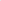 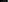 
§ 9 Mötets avslutande